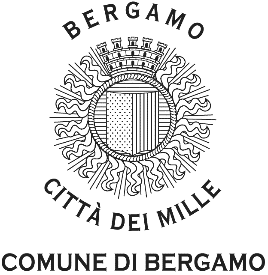 DIREZIONE GARE, APPALTI, LAVORI PUBBLICI, INFRASTRUTTURE E STRADESERVIZIO CONTRATTI, APPALTI E PROVVEDITORATOELABORATI PROGETTUALIOGGETTO:  Manutenzione straordinaria opere strutturali stradali - anno 2020.CUP: H17H20000020004. CIG: 91177930D0CARTELLA DI GOOGLE DRIVE CONTENENTE TUTTI GLI ELABORATIElaborati progettuali https://drive.google.com/drive/folders/1gPQ5iUqrYnQUGKbUoxr0aPsaqiaksAdD?usp=sharing* in caso di link non funzionanti copiare e incollare gli url nel browser